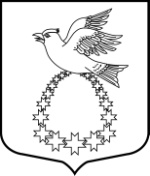 Совет депутатовмуниципального образования«Вистинское сельское поселение»муниципального образования«Кингисеппский муниципальный район»Ленинградской области(третий созыв)РЕШЕНИЕот 19 ноября 2015 года  №45 О налоге на имущество физическихлиц на территории МО «Вистинскоесельское  поселение» с 01 января 2016 годаВ соответствии с главой  32 Налогового Кодекса Российской Федерации,Совет депутатов МО «Вистинское сельское поселение»РЕШИЛ:Установить налог на имущество физических лиц на территории МО «Вистинское сельское поселение».Установить ставки налога в зависимости от кадастровой стоимости объектов налогообложения, расположенных в пределах МО «Вистинское сельское поселение» в следующих размерах:2.1.    0,1 процент в отношении:- жилых домов, жилых помещений;- объектов незавершенного строительства в случае, если проектируемым назначением таких объектов является жилой дом;- единых недвижимых комплексов, в состав которых входит хотя бы одно жилое помещение (жилой дом);- гаражей и машино-мест;- хозяйственных строений или сооружений, площадь каждого из которых не превышает 50 квадратных метров и которые расположены на земельных участках, предоставленных для ведения личного подсобного, дачного хозяйства, огородничества, садоводства или индивидуального жилищного строительства;2.2.  2 процента в отношении объектов налогообложения, включенных в перечень, определяемый в соответствии с пунктом 7 статьи 378.2 Налогового кодекса Российской Федерации, в отношении объектов налогообложения, предусмотренных абзацем вторым пункта 10  статьи 378.2 настоящего Кодекса, а также в отношении объектов налогообложения, кадастровая стоимость каждого из которых превышает 300 миллионов рублей;2.3.    0,5 процента в отношении прочих объектов налогообложения.3.	Налоговые льготы:3.1.    Освободить от уплаты налога на имущество физических лиц в отношении объектов налогообложения, указанных в подпункте 2.1. пункта 2 настоящего Решения следующие категории налогоплательщиков:- дети-сироты;- дети, оставшиеся без попечения родителей;- лица из числа детей-сирот и детей, оставшиеся без попечения родителей, обучающие в образовательных учреждениях среднего и высшего профессионального образования поочной форме обучения или проходящие службу по призыву. 3.2.  Лицо, имеющее право на налоговую  льготу, представляет  заявление о предоставлении льготы и документы, подтверждающие право налогоплательщика на налоговую льготу, в налоговый орган по месту нахождения объектов налогообложения.4.	Решение Совета депутатов МО «Вистинское сельское поселение» от 12.11.2014 года №21 «О налоге на имущество физических лиц на территории МО «Вистинское сельское поселение»  признать утратившим силу с 01 января 2016 года.5.	Настоящее решение подлежит официальному опубликованию в средствах массовой информации.6.    Настоящее решение вступает в силу по истечении одного месяца со дня его официального опубликования в средствах массовой информации, но  не  ранее 01 января 2016 года.Глава МО «Вистинское сельское поселение»                         		     Ю. И. Агафонова 